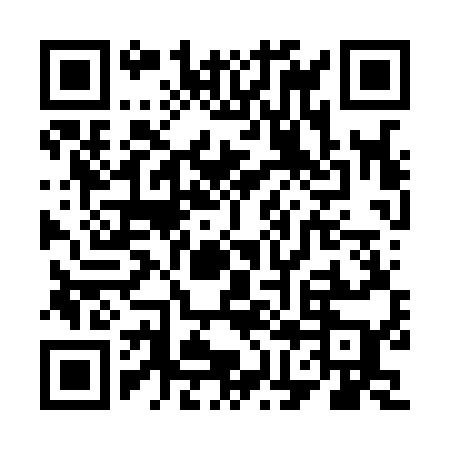 Ramadan times for Gulls Marsh, Newfoundland and Labrador, CanadaMon 11 Mar 2024 - Wed 10 Apr 2024High Latitude Method: Angle Based RulePrayer Calculation Method: Islamic Society of North AmericaAsar Calculation Method: HanafiPrayer times provided by https://www.salahtimes.comDateDayFajrSuhurSunriseDhuhrAsrIftarMaghribIsha11Mon6:146:147:431:315:277:217:218:4912Tue6:126:127:401:315:297:237:238:5113Wed6:106:107:381:315:307:247:248:5314Thu6:086:087:361:315:317:267:268:5515Fri6:056:057:341:305:337:277:278:5616Sat6:036:037:321:305:347:297:298:5817Sun6:016:017:301:305:357:317:319:0018Mon5:595:597:281:295:377:327:329:0119Tue5:565:567:251:295:387:347:349:0320Wed5:545:547:231:295:397:357:359:0521Thu5:525:527:211:295:407:377:379:0722Fri5:495:497:191:285:427:397:399:0823Sat5:475:477:171:285:437:407:409:1024Sun5:445:447:151:285:447:427:429:1225Mon5:425:427:121:275:457:437:439:1426Tue5:405:407:101:275:467:457:459:1627Wed5:375:377:081:275:477:467:469:1728Thu5:355:357:061:265:497:487:489:1929Fri5:325:327:041:265:507:497:499:2130Sat5:305:307:021:265:517:517:519:2331Sun5:275:276:591:265:527:537:539:251Mon5:255:256:571:255:537:547:549:272Tue5:225:226:551:255:547:567:569:293Wed5:205:206:531:255:567:577:579:304Thu5:175:176:511:245:577:597:599:325Fri5:155:156:491:245:588:008:009:346Sat5:125:126:471:245:598:028:029:367Sun5:105:106:441:236:008:038:039:388Mon5:075:076:421:236:018:058:059:409Tue5:055:056:401:236:028:078:079:4210Wed5:025:026:381:236:038:088:089:44